Dear All, 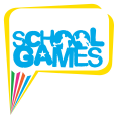 Due to the current situation with Schools and our School Games originally taking place on Thursday, we have come up with a slightly different idea! To host a virtual School Games.Please follow the Government Guidelines throughout all of this - https://www.nhs.uk/conditions/coronavirus-covid-19/How it will work:Every hour we will release a new challenge. Each school/household will have one hour to complete the challenge and send us in the entries via social media or email. (Twitter @living_sport @cambspborosg #YourSchoolGames). We will be monitoring the social media and emails (schoolgames@livingsport.co.uk) and awarding 10 points for each completed challenge. Extra points will be awarded to creativity and mass participation! If you are sending us videos from a home please can you let us know what school you would have been representing, if you were at school.The timings of the day will be as follows:10am-11am – Opening Ceremony – Each school has to create and perform a 1 min Dance or Piece of Music11am – 12pm – Rowing – you must get as many people involved to ‘row a boat’ across a classroom – This can be as imaginative as you like. For example - creating a human boat with everyone sitting in a line, doing a rowing motion. Then every 10 seconds the person at the front moves to back. (However you need to comply with the social distancing rules! So the more creative the better!!)Use flipchart paper to create the outside of the boat.The more inventive the better!12pm – 1pm – Daily Mile – Get everyone outside and run a mile (Keeping to social distancing guidelines!)1pm – 2pm – Table Tennis – We understand you may not have a table tennis table, get inventive – how can you include everyone? 2pm – 3pm – Closing Ceremony – Re-create a medal ceremony (extra points for realism – i.e. creation and use of medals, podium, flags, anthems)There will be extra points awarded for Spirit of the Games so get creative and have a little think about how you can include the 6 values!DeterminationPassionRespectHonestySelf-belief TeamworkWe will create a score board and keep that updated throughout the day and then release the scores on Friday.SafetyThroughout the Virtual Games it is the schools responsibility to keep the children safe, we wish this to be accessible to every child in school and it is up to the teachers how you adapt and participate safely. This includes those pupils with no photographic consent; please only up load videos and photos where you have consent for pupils. Good Luck Everyone and have fun!!Laura MottSchool Games CoordinatorLiving SportT: 07715667880E: schoolgames@livingsport.co.uk